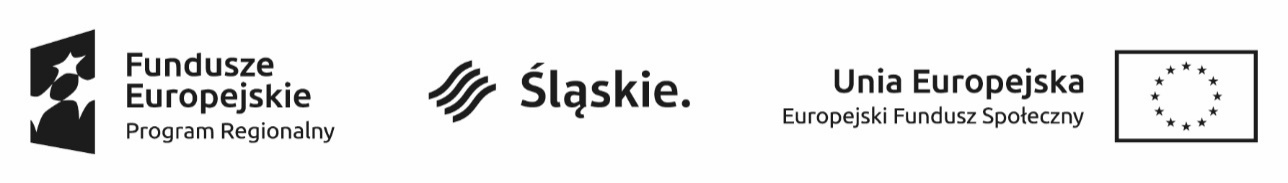 UMOWA W SPRAWIE UDZIAŁU W KURSIE/SZKOLENIU 
nr………….……….. w ramach Projektu pn. „Śląskie. Zawodowcy” realizowanego w ramach Regionalnego Programu Operacyjnego Województwa Śląskiego na lata 2014-2020, Osi priorytetowej XI Wzmocnienie potencjału edukacyjnego, Działania 11.2 Dostosowanie oferty kształcenia zawodowego do potrzeb lokalnego rynku pracy - kształcenie zawodowe uczniów, Poddziałania 11.2.3 Wsparcie szkolnictwa zawodowegozawarta w Katowicach w dniu …………………..…….…….  roku pomiędzy:Katowicką Specjalną Strefą Ekonomiczna S.A. z siedzibą w Katowicach, 
ul. Wojewódzkiej 42,40-026 Katowice, zarejestrowaną w Sądzie Rejonowym Katowice-Wschód w Katowicach, VIII Wydział Gospodarczy KRS pod numerem 
KRS 0000106403 o kapitale zakładowym w pełni opłaconym w wysokości 9.176.000,00 zł (słownie: dziewięć milionów sto siedemdziesiąt sześć tysięcy złotych), o numerach REGON: 273073527, NIP: 954-13-00-712, reprezentowaną przez:- dr Janusza Michałka - Prezesa Zarządu- Monikę Bryl – Wiceprezesa Zarządu - Zastępcę Prezesazwaną dalej „Organizatorem kursu/szkolenia” a
 Panią/Panem………………………………………………………………………………………………..…………….(imię i nazwisko)zamieszkałą/ym…………………………………………………………………………………………………………(adres zamieszkania)……………………………………………………………………………………………………..……………………………PESEL…………………………………………………………………………………………………………………………uczęszczającym do ……………………………………………………………………………………………………..……………………………(nazwa szkoły, miejscowość)zwaną/ym dalej „Uczestnikiem” reprezentowanym przez:……………………………………………………………………………………………………………………………………(imię i nazwisko rodzica/opiekuna prawnego)zwanymi dalej łącznie „Stronami”, zaś indywidualnie „Stroną” o następującej treści:§ 1Kurs/SzkoleniePrzedmiotem umowy jest uregulowanie warunków udziału Uczestnika 
w kursie/szkoleniu:……………………………………………………………………………………………………………………………….……………………………………………………………………………………………………………………………….,
(podać tytuł, przedmiot)
zgodnym z diagnozą potrzeb przeprowadzoną podczas doradztwa edukacyjno-zawodowego na podstawie Indywidualnego Planu Działania.kurs/szkolenie zostanie zorganizowany przez: ………………….…………………………….….………………………………………………………………………………………………………………………………..(nazwa firmy szkoleniowej), zwaną dalej Wykonawcą.kurs/szkolenie odbędzie się w terminie i miejscu wskazanym przez Organizatora kursu/szkolenia.Szczegółowy zakres i przebieg – Program kursu/szkolenia określa załącznik 
nr 1 do niniejszej umowy.§ 2Obowiązki i prawa UczestnikaUczestnik oświadcza, że:zapoznał się z Regulaminem uczestnictwa uczniów w projekcie „Śląskie. Zawodowcy”, akceptuje jego postanowienia i zobowiązuje się do ich przestrzegania,akceptuje zakres tematyczny kursu/szkolenia Uczestnik zobowiązany jest do:uczestnictwa w co najmniej 80% zajęć w ramach organizowanego kursu/szkoleniu,punktualnego rozpoczynania i kończenia zajęć,podpisywania się na liście obecności dostępnej w miejscu odbywania się kursu/szkolenia, której wzór stanowi załącznik nr 2 do niniejszej umowy, a w przypadku realizacji kursu / szkolenia w trybie zdalnym potwierdzenia udziału w kursie / szkoleniu poprzez wysyłanie wiadomości e-mail potwierdzających uczestnictwo w formie wsparcia, na podstawie których sporządzona zostanie lista obecności,niezwłocznego informowania Organizatora kursu/szkolenia o wszelkich faktach mogących mieć wpływ na niezgodność realizacji kursu/szkolenia z niniejszą umową,dbania o sprzęt udostępniony podczas realizacji kursu/szkolenia,dostarczenia Organizatorowi kursu/szkolenia dokumentów potwierdzających udział w kursie/szkoleniu, tj. indywidualnej listy obecności, zaświadczenia/certyfikatu potwierdzającego zakończenie Kursu/Szkolenia 
w terminie 30 dni od dnia ukończenia kursu/szkolenia,udziału w badaniu ankietowym/ewaluacyjnym dotyczącym realizacji kursu/szkolenia.Uczestnik ma prawo do:nieodpłatnego uczestnictwa w kursie/szkoleniu wskazanym w § 1 ust. 1,otrzymania zwrotu kosztów dojazdu z miejsca zamieszkania na miejsce odbywania kursu / szkolenia i z powrotem do miejsca zamieszkania, zgodnie 
z Regulaminem na podstawie złożonego przez uczestnika oświadczenia stanowiącego załącznik nr 3 do niniejszej umowy,otrzymania materiałów szkoleniowych odpowiednich do zakresu kursu/szkolenia, otrzymania zaświadczenia ukończenia kursu/szkolenia,przystąpienia do egzaminu potwierdzającego uzyskane podczas kursu/szkolenia kwalifikacje lub umiejętności, jeśli wynikają z danego kursu/szkolenia, który jednokrotnie zostanie sfinansowany przez Organizatora kursu/szkoleniaW przypadku rezygnacji Uczestnika z udziału przed rozpoczęciem  kursu/szkolenia wskutek przyczyn od niego niezależnych np. choroby, istnieje możliwość udziału/kontynuacji w innym szkoleniu zaproponowanym przez Organizatora kursu/szkolenia pod warunkiem dostępności środków oraz możliwości organizacji szkolenia o tożsamej tematyce. Organizator kursu/szkolenia może żądać od Uczestnika zwrotu poniesionych kosztów w przypadku nieukończenia kursu/szkolenia oraz niedostarczenia dokumentów potwierdzających udział w kursie/szkoleniu, z przyczyn od siebie zależnych.§ 3Obowiązki i prawa Organizatora kursu/szkolenia1. Organizator kursu/szkolenia ma prawo do:uzyskania od Uczestnika dokumentów potwierdzających jego udział 
w kursie/szkoleniu, tj. indywidualnej listy obecności, zaświadczenia/ certyfikatu potwierdzającego zakończenie kursu/szkolenia,monitoringu obecności Uczestnika podczas kursu/szkolenia,  przeprowadzenia badania ankietowego/ewaluacyjnego dotyczącego realizacji kursu/szkolenia.2. Organizator kursu/szkolenia zobowiązuje się do:dbania o jak najwyższy poziom merytoryczny i organizacyjny kursu/szkolenia,nadzoru nad prawidłowym przebiegiem kursu/szkolenia zgodnie 
z zapisami Regulaminu i niniejszej umowy,zwrotu Uczestnikowi kosztów przejazdów na podstawie dostarczonego 
i podpisanego oświadczenia wraz z indywidualną listą obecności,sfinansowania Uczestnikowi egzaminu potwierdzającego uzyskane podczas kursu/szkolenia kwalifikacje lub umiejętności, jeśli wynikają z danego kursu/szkolenia (dotyczy pierwszego podejścia do egzaminu). § 4Postanowienia końcoweNiniejsza umowa obowiązuje od dnia jej zawarcia do dnia zakończenia realizacji  kursu/szkolenia, zgodnie z terminem wskazanym w załączniku nr 1. Ostatni dzień obowiązywania niniejszej umowy jest tożsamy z dniem zakończenia udziału w projekcie. Ustanie obowiązywania niniejszej umowy nie zwalnia Uczestnika z dopełnienia obowiązków formalnych wynikających z zakończenia kursu/szkolenia, takich jak dostarczenie końcowych dokumentów i przekazanie w terminie do czterech tygodni po zakończeniu kursu/szkolenia informacji o swoim statusie na rynku pracy oraz informacji nt. udziału w kształceniu lub szkoleniu oraz uzyskania kwalifikacji lub nabycia kompetencji, potwierdzonych stosownym dokumentem.Jakiekolwiek zmiany niniejszej Umowy wymagają formy pisemnej pod rygorem nieważności.Wszelkie spory, jakie mogą wyniknąć w związku z realizacją niniejszej Umowy Strony będą się starały rozstrzygnąć polubownie.W przypadku niemożności rozstrzygnięcia sporu w trybie określonym powyżej, zostanie poddany pod rozstrzygnięcie sądu powszechnego właściwego dla Organizatora kursu/szkolenia Jeżeli którekolwiek z postanowień niniejszej Umowy okaże się nieważne w całości lub w części, pozostałe postanowienia pozostają w mocy, Strony zaś zobowiązują się na wniosek którejkolwiek z nich do zastąpienia nieważnych postanowień postanowieniami, których moc prawna i skutek ekonomiczny będą najbardziej zbliżone do postanowień zastępowanych.W zakresie realizacji postanowień niniejszej umowy strony dopuszczają 
wzajemny kontakt za pośrednictwem niżej wymienionych adresów poczty elektronicznej i uznają, że pisma oraz korespondencja wysyłane za ich pośrednictwem mają moc obopólnie wiążącą. Strona na żądanie drugiej Strony niezwłocznie potwierdza fakt otrzymania pisma i/lub korespondencji.
…            sduch@ksse.com.pl   …                adres e-mail Organizatora kursu/szkolenia ………................................................................................................                 adres e-mail Uczestnika kursu/szkolenia Niniejszą Umowę sporządzono w dwóch jednobrzmiących egzemplarzach, po jednym dla każdej ze Stron. Załączniki do umowy:Załącznik nr 1 Program kursu/szkoleniaZałącznik nr 2 Indywidualna lista obecnościZałącznik nr 3 Oświadczenie dotyczące zwrotu kosztów za dojazd.………………………………………………………………………..podpis Uczestnika kursu/szkolenia lub Rodzica/Opiekuna prawnego Uczestnika kursu/szkolenia………………………………………………………………………..podpis Organizatora kursu/szkolenia